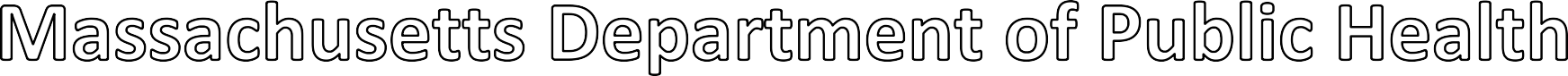 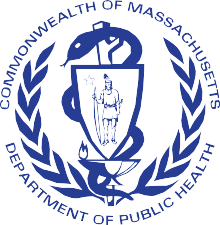 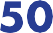 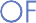 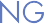 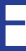 DPH PANDAS/PANS Advisory CouncilJanuary 10, 20244:00 – 6:00 PMPlease stand by. The meeting will begin shortly.Welcome: Roll Call & Vote to Approve 11/8/2023 MinutesAnnouncements: General & HousekeepingDiscussion: Guest Speaker Presentation & DiscussionDiscussion: Guest Speaker ReflectionDiscussion: Future SpeakersWrap Up: Next StepsNext Meeting: Wednesday, March 13, 2024, 4-6PMVote: AdjournAttendance roll callVote to approve Meeting Minutes (November 8, 2023)Section 26 of Chapter 260 of the Acts of 2020, or the Health Care Omnibus bill establishes a special advisory council, chaired by the Commissioner of the Department of Public Health, or his designee, to advise the commissioner on research, diagnosis, treatment and education relating to pediatric autoimmune neuropsychiatric disorder associated with streptococcal infections and pediatric acute neuropsychiatric syndrome (PANDAS/PANS).The DPH PANDAS/PANS Advisory Council aims to advise the DPH Commissioner on research, diagnosis, treatment, and education relating to pediatric autoimmune neuropsychiatric discovered associated with streptococcal infections and pediatric acute neuropsychiatric syndrome (PANDAS/PANS).The Advisory Council will issue a report to the general court annually with recommendationsconcerning:Practice guidelines for the diagnosis and treatment of the disorder and syndrome;Development of screening protocols;Mechanisms to increase clinical awareness and education regarding the disorder and syndrome among physicians, including pediatricians, school-based health centers and providers of mental health services;Outreach to educators and parents to increase awareness of the disorder and syndrome;andDevelopment of a network of volunteer experts on the diagnosis and treatment of the disorder and syndrome. (From Section 26 of Chapter 260 of the Acts of 2020).Jennifer and Sheilah to make announcementsJV/SGWelcome Karen Robitaille, MSN, MBA, RN, NCSNDirector of School Health Services at DPHDiscussion Format15 minutes: Karen to present background and thoughts30 minutes: Questions and AnswersRaise handBe mindful of the space and time you are takingFoster an open discussion focused on group learning and problem solvingWhat are people's immediate reactions?Do we have follow-up items or questions?How will we incorporate what we heard into the next report?DOI to join us in March, what DOI specific questions do we have?Please provide the following general information about your agency as well as specific data about PANS and PANDAS:Brief agency descriptionOverview of program and servicesEligibilityData, statistics, and incidence related to PANS andPANDASCase management and trainingRecent family support effortsFundingGaps and challengesFuture goals and initiativesIn addition:What experience/exposure do you/your organizations have to PANS and PANDAS?What knowledge or understanding do your staff and/or organization have about these illnesses?What professional development including training and informational resources have you and your staff had related to PANS and PANDAS?What additional trainings or resources do you need to understand PANS and PANDAS better?What kind of barriers do you experience when working withchildren & youth with PANS and PANDAS and their families?What are your hopes and goals for the quality of life and well-being of this community?Who should join us later this year?Second meeting of 2024Wednesday, March 13, 2024, 4-6 PMFuture meetings via WebEx EventsIf you need help, please email Maddy Goskoski at madelyn.m.goskoski@mass.gov inadvance who will find assistance.Next steps:DOI to join us in MarchInvite future guest speakersEmail madelyn.m.goskoski@mass.gov to get on the March agendaAnything else?Vote to AdjournEGThank You!